Funkcjonowanie osobiste i społeczne klasa I, II SPdPDzień 03. 06. 2020 (2 godz.)Temat: Zaczął się nowy miesiąc. Cele:-praca z kalendarzem,- odczytywanie i zaznaczanie dni świątecznych,Zadanie: Przygotuj zeszyt i przybory szkolne.Napisz dzisiejszą datę: Środa, 3 dzień czerwca 2020 roku.Napisz lub narysuj aktualną pogodę.Zadanie dla Natalii i RoksanyWydrukuj kalendarz na czerwiec.Zaznacz na czerwono wszystkie dni świąteczne, a na niebiesko soboty.W polach „Dzień Dziecka” i „Dzień Ojca” narysuj kwiatki, a w polu „Wakacje” coś związanego z wakacjami.Wklej kalendarz do zeszytu.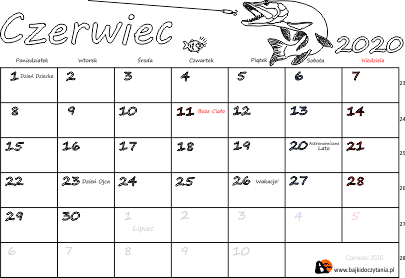 Zadanie dla: Kasi, Magdy, Huberta i PiotraUzupełnij zdania i napisz w zeszycie: Czerwiec ma …….. dni. 7, 14, 21 i 28 to są ……………….. . Soboty to ….., ……, ……., ……. .Wypisz pozostałe ważne dni, napisz datę i co to za dzień.